ФАКУЛТЕТ ТЕХНИЧКИХ НАУКА У ЧАЧКУ УНИВЕРЗИТЕТА У КРАГУЈЕВЦУ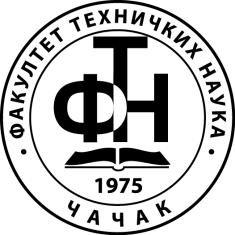 р а с п и с у ј еДРУГИ  К О Н К У Р С Н И  РОКЗа упис на МАСТЕР АКАДЕМСКЕ СТУДИЈЕ у школској 2019/2020. годиниНа следеће студијске програме:a) Информационе технологијемодули:  Информационе  технологије – инжењер,	Информационе технологије - професор/ИТ у образовањуАкадемски назив: Мастер инжењер информационих технологијаБрој слободних места: 6 самофинансирајућихб) Инжењерски менаџментАкадемски назив: Мастер инжењер менаџментаБрој слободних места: 23 самофинансирајућихд) Предметна наставаАкадемски назив: Мастер професор стручних предметаБрој слободних места: 1 буџетско и 4 самофинансирајућихПријављивање кандидата траје до 1. новембра 2019. годинеРанг листа кандидата биће објављена у року од 5 дана од дана окончања конкурса.Услови за уписНа мастер академске студије могу се уписати: лица која су завршила основне студије на Факултету техничких наука или неком другом  факултету са сродним студијским програмом,  и  стекла 240  ЕСПБ    бодова, лица која су завршила основне академске студије из других области                              техничко- технолошких и других наука, уз полагање диференцијалних испита, у зависности од студијског програма на који конкуришу.Школарина  за  самофинансирајуће  студенте  износи  81.000 динара(годишња школарина) и може се уплатити у више рата.Мерила за утврђивање редоследа кандидатаРедослед кандидата по конкурсу одређен је бројем расположивих места и местом кандидата на ранг листи која се утврђује на основу успеха претходно завршеног школовања.Начин и рокови за подношење жалби на утврђени редоследКандидат може поднети приговор на регуларност конкурса и своје место на ранг листи у року од 36 сати од објављивања ранг листе на огласној табли и на сајту Факултета. Приговор се подноси Комисији за упис кандидата, на чији предлог декан доноси решење по приговору у року од 24 сата од момента пријема приговора.Кандидати приликом пријаве на конкурс, предају:Попуњену пријаву (образац у прилогу Конкурса)Оверену копију дипломе о завршеним студијама или уверења о дипломирањуУверење о положеним испитима током основних студијаИзвод из матичне књиге рођених Доказ о уплати накнаде трошкова конкурса у износу од 4.500,00 динара на рачун Факултета бр. 840-875666-84, позив на број (одобрење) 22-02246-222Упис страних држављанаСтрани држављанин може да се упише на мастер академске студије под истим условима као и држављанин Републике Србије, ако достави нострификовану диплому о завршеним студијама и оствареном броју ЕСПБ; пружи доказ о познавању српског језика;    и ако је здравствено осигуран.Школарина за студенте стране држављане износи 1.500 евра. Уплаћује се цео износ приликом уписа.Припадници српске националне мањине из суседних земаља могу се уписати на мастер академске студије под истим условима као и држављани Републике Србије.Обавештење о терминима за упис примљених кандидата и потребној документацији за упис, биће благовремено објављено на сајту Факултета.Пријаве на Конкурс, подносе се сваког радног дана од 10,00 до 14,00 сати Студентској служби, или поштом на адресу:Факултет техничких наука у Чачку, Светог Саве 65, 32000 Чачак Информације на телефоне:  032/302-759,  032/302-718www.ftn.kg.ac.rsemail: nastava@ftn.kg.ac.rs studentska@ftn.kg.ac.rsФАКУЛТЕТ ТЕХНИЧКИХ НАУКА У ЧАЧКУ УНИВЕРЗИТЕТА У КРАГУЈЕВЦУЧ А Ч А КП Р И Ј А В Аза упис НА МАСТЕР АКАДЕМСКЕ СТУДИЈЕза школ. 2019/2020. годинуПријављујем	се	на	конкурс	за	упис	на	мастер	академске	студије у школској 2019/2020. години, на студијски програм(заокружити жељени студијски програм односно модул) Студијски програми:Информационе технологијеМодули:	1. Информационе технологије - инжењер2. Информационе технологије - професор/ИТ у образовањуИнжењерски менаџментПредметна настава(име и презиме кандидата)(адреса становања)(место)(ЈМБГ)(телефон)(e-mail)(потпис кандидата)Уз пријаву прилажем:Оверену копију дипломе или уверења о дипломирањуИзвод из матичне књиге рођених Уверење о положеним испитима основних студијаДоказ о уплати трошкова Конкурса